У  К  Р А  Ї  Н  А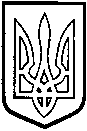             ТОМАШПІЛЬСЬКА РАЙОННА РАДА          В І Н Н И Ц Ь К О Ї  О Б Л А С Т ІРІШЕННЯ №від 24 грудня 2013 року                                                   25 сесія 6 скликанняПро депутатський запит Семка О.М.	Відповідно до пункту 9 частини 1 статті 43, частин 7, 8 статті 49 Закону України «Про місцеве самоврядування в Україні», частини 1 статті 21, статті 22 Закону України «Про статус депутатів місцевих рад» та статті 24 Регламенту районної ради 6 скликання, розглянувши депутатський запит депутата районної ради Семка О.М., районна рада ВИРІШИЛА:1. Підтримати депутатський запит Семка Олександра Миколайовича щодо порушеного питання з приводу встановлення плати за прибирання території речового ринку в смт. Томашпіль (додається).2. Звернутись до Томашпільської селищної ради з проханням вивчити дане питання в межах компетенції та ужити всіх необхідних заходів.3. Відповідь на депутатський запит надати депутату районної ради Семку О.М. та районній раді у п’ятнадцятиденний термін.4. Контроль за виконанням даного рішення покласти на заступника голови районної ради Нароган Л.А.Голова районної ради						А.Олійник